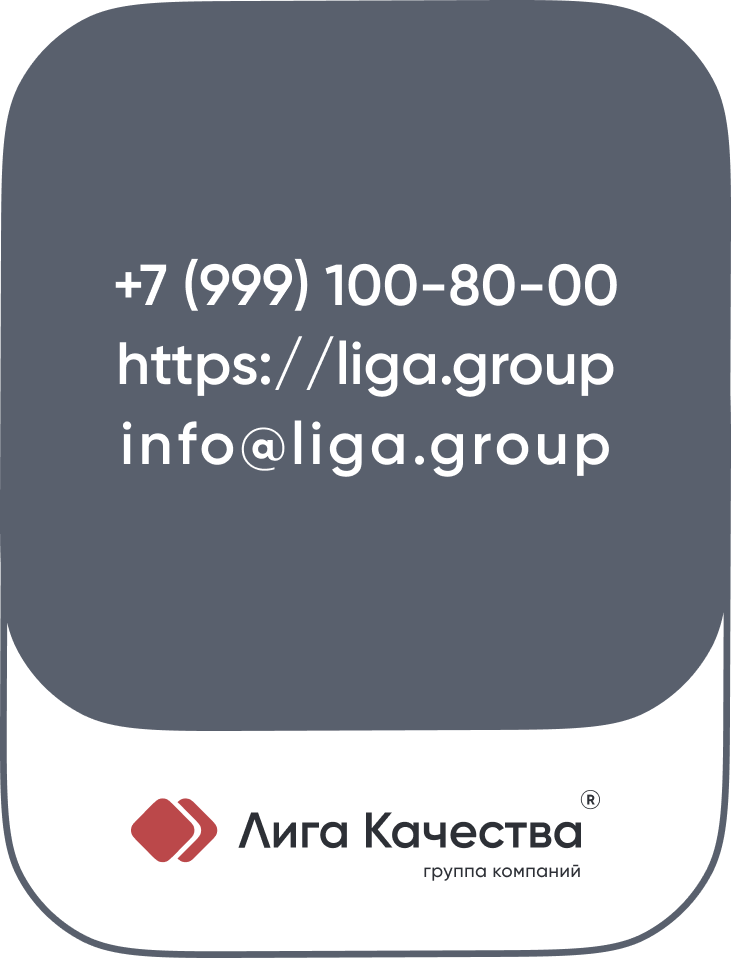 КАРТА №  1 
специальной оценки условий трудаНаименование структурного подразделения:  Геолого-технологические исследования и геологический контроль Количество и номера аналогичных рабочих мест:   Отсутствуют Строка 010. Выпуск ЕТКС, ЕКС       Отсутствует 	   
 					(выпуск, раздел, дата утверждения)Строка 020. Численность работающих:Строка 021. СНИЛС работников:Строка 022.  Используемое оборудование:  ПК, копировально-множительная техника  Используемые материалы и сырье:  -  Строка 030. Оценка условий труда по вредным (опасным) факторам:* Средства индивидуальной защитыСтрока 040. Гарантии и компенсации, предоставляемые работнику (работникам), занятым на данном рабочем местеСтрока 050. Рекомендации по улучшению условий труда, по режимам труда и отдыха, по подбору работников:  1.Рекомендации по улучшению условий труда: не требуются
 2. Рекомендации по подбору работников: возможность применения труда женщин - да (ТК РФ, статья 253); возможность применения труда лиц до 18 лет - да (ТК РФ, статья 265);	   
 3. Рекомендуемые режимы труда и отдыха: в соответствии с правилами внутреннего трудового распорядка. 	   
 Дата составления: 01.01.2021 г. Председатель комиссии по проведению специальной оценки условий трудаЧлены комиссии по проведению специальной оценки условий труда:Эксперт(-ы) организации, проводившей специальную оценку условий труда:С результатами специальной оценки условий труда ознакомлен(ы)ОБЩЕСТВО С ОГРАНИЧЕННОЙ ОТВЕТСТВЕННОСТЬЮ "РОМАШКА"ОБЩЕСТВО С ОГРАНИЧЕННОЙ ОТВЕТСТВЕННОСТЬЮ "РОМАШКА"ОБЩЕСТВО С ОГРАНИЧЕННОЙ ОТВЕТСТВЕННОСТЬЮ "РОМАШКА"ОБЩЕСТВО С ОГРАНИЧЕННОЙ ОТВЕТСТВЕННОСТЬЮ "РОМАШКА"ОБЩЕСТВО С ОГРАНИЧЕННОЙ ОТВЕТСТВЕННОСТЬЮ "РОМАШКА"(полное наименование работодателя)(полное наименование работодателя)(полное наименование работодателя)(полное наименование работодателя)(полное наименование работодателя)123456, Удмуртская Республика, город Ижевск, ул. Ленина, дом 1, офис 1 ИВАНОВ ИВАН ИВАНОВИЧ; ivanov@yandex.ru123456, Удмуртская Республика, город Ижевск, ул. Ленина, дом 1, офис 1 ИВАНОВ ИВАН ИВАНОВИЧ; ivanov@yandex.ru123456, Удмуртская Республика, город Ижевск, ул. Ленина, дом 1, офис 1 ИВАНОВ ИВАН ИВАНОВИЧ; ivanov@yandex.ru123456, Удмуртская Республика, город Ижевск, ул. Ленина, дом 1, офис 1 ИВАНОВ ИВАН ИВАНОВИЧ; ivanov@yandex.ru123456, Удмуртская Республика, город Ижевск, ул. Ленина, дом 1, офис 1 ИВАНОВ ИВАН ИВАНОВИЧ; ivanov@yandex.ru(адрес места нахождения работодателя, фамилия, имя, отчество руководителя, адрес электронной почты)(адрес места нахождения работодателя, фамилия, имя, отчество руководителя, адрес электронной почты)(адрес места нахождения работодателя, фамилия, имя, отчество руководителя, адрес электронной почты)(адрес места нахождения работодателя, фамилия, имя, отчество руководителя, адрес электронной почты)(адрес места нахождения работодателя, фамилия, имя, отчество руководителя, адрес электронной почты)ИНН работодателя Код работодателя по ОКПОКод органа государственной власти по ОКОГУКод вида экономической деятельности по ОКВЭДКод территории по ОКТМО123456789031801751421001471.12.394710000001Технический руководитель27136(наименование профессии (должности) работника)(код по ОК 016-94)на рабочем месте1на всех аналогичных рабочих местах-из них:из них:женщин0лиц в возрасте до 18 лет0инвалидов, допущенных к выполнению работ на данном рабочем месте0143-223-936 34Наименование факторов производственной среды и трудового процессаКласс (подкласс) условий трудаЭффективность СИЗ*, +/-/не оцениваласьКласс (подкласс) условий труда при эффективном использовании СИЗХимический---Биологический---Аэрозоли преимущественно фиброгенного действия---Шум---Инфразвук---Ультразвук воздушный---Вибрация общая---Вибрация локальная---Неионизирующие излучения---Ионизирующие излучения---Параметры микроклимата---Параметры световой среды2--Тяжесть трудового процесса---Напряженность трудового процесса---Итоговый класс (подкласс) условий труда2не заполняется-№
п/пВиды гарантий и компенсацийФактическое наличиеПо результатам оценки условий трудаПо результатам оценки условий труда№
п/пВиды гарантий и компенсацийФактическое наличиенеобходимость  в установлении 
(да, нет)основание1.Повышенная оплата труда работника (работников)НетНетотсутствует2.Ежегодный дополнительный оплачиваемый отпускНетНетотсутствует3.Сокращенная продолжительность рабочего времениНетНетотсутствует4.Молоко или другие равноценные пищевые продуктыНетНетотсутствует5.Лечебно - профилактическое питаниеНетНетотсутствует6.Право на досрочное назначение страховой пенсииНетНетотсутствует7.Проведение медицинских осмотровНетНетотсутствуетДиректорПетров Михаил Михайлович(должность)(подпись)(Ф.И.О.)(дата)Специалист по охране трудаИванова Лариса Васильевна(должность)(подпись)(Ф.И.О.)(дата)Главный бухгалтерСоболева Ольга Владимировна(должность)(подпись)(Ф.И.О.)(дата)1221Иванов Сергей Сергеевич(№ в реестре экспертов)(подпись)(Ф.И.О.)(дата)(подпись)(Ф.И.О. работника)(дата)